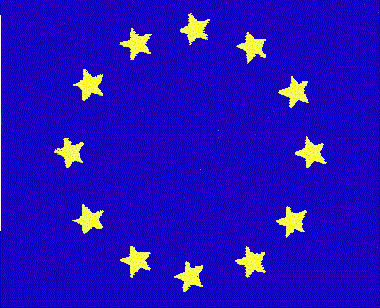 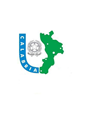 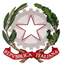 I.I.S. IPSIA “Marconi” Cosenza LS-ITC “Guarasci” RoglianoSEDE: Cosenza IPSIA Diurno e Corso SeraleSEDE: Montalto Uffugo  I.P.S.I.A – I.T.I. Chimica Ambientale                           SEDE: Rogliano  Liceo  Scientifico –  I.T. CommercialePresidenza e Amministrazione: Via degli Stadi, snc 87100 COSENZATel. 0984.481317  Fax 0984 38804Codice Fiscale98104070788                                                                                               Codice MeccanograficoCSIS73004e-mail csis073004@istruzione.it                                                      PEC csis073004@pec.istruzione.itAi Sigg. DocentiLoro SEDEOGGETTO: Rettifica Convocazione consigli di classe finali.Si comunica che giorno 10 giugno 2017  nella scansione oraria  riportati in allegato alla presente, sono anticipati i Consigli delle  classi terze per discutere i seguenti punti all’ordine del giorno:Andamento didattico e disciplinare della classe;Valutazione finale; I consigli di classe si svolgeranno  nelle rispettive sedi di Cosenza, Montalto U., e  saranno presieduti dal Dirigente Scolastico.In caso di assenza del D.S., gli stessi Consigli di Classe saranno presieduti e verbalizzati dai coordinatori di classe regolarmente autorizzati.Tale anticipazione è necessaria per far sostenere gli esami di qualifica agli alunni, che si svolgeranno 12 – 13 – 14  giugno 2017.Per tale ragione i consigli previsti nella mattinata del 12, 13 e 14 giugno saranno spostati nel pomeriggio, per cui la nuova scansione dei consigli di classe sarà la seguente:SEDI DI COSENZA E MONTALTO U.Cosenza, 7 Giugno 2017                                                                                                   Il Dirigente ScolasticoProf.ssa Mariarosa De RosaGIORNO E DATAORARIOECLASSIORARIOECLASSIORARIOECLASSIORARIOECLASSISABATO   10 GIUGNO 201713.3015.0016.30SABATO   10 GIUGNO 20173A3P3O 3EGIORNO E DATAORARIOECLASSIORARIOECLASSIORARIOECLASSIORARIOECLASSILUNEDÌ   12 GIUGNO 2011713.0014.3016.0017.30LUNEDÌ   12 GIUGNO 201175 P5A5N5E4 N4A4EMARTEDÌ                         13 GIUGNO 201713.0014.3016.0017.30MARTEDÌ                         13 GIUGNO 20171P4O1 N2 N3 NMERCOLEDÌ14  GIUGNO  201713.0014.3016.0017.30MERCOLEDÌ14  GIUGNO  20171 O2E 2 A/O2 A/OGIOVEDÌ15  GIUGNO  20178.009.3011.0012.30GIOVEDÌ15  GIUGNO  20171 A1 EGIOVEDÌ15  GIUGNO  2017